This document contains the following attachments:Att.1 – TDD updateAtt.2 – CfTGP updateAtt.3 – Presentation____________________________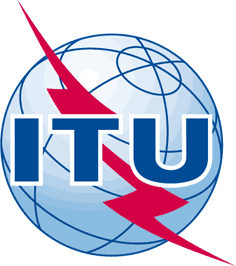 INTERNATIONAL TELECOMMUNICATION UNIONTELECOMMUNICATION
STANDARDIZATION SECTORSTUDY PERIOD 2017-2020INTERNATIONAL TELECOMMUNICATION UNIONTELECOMMUNICATION
STANDARDIZATION SECTORSTUDY PERIOD 2017-2020FG-AI4H-H-018FG-AI4H-H-018INTERNATIONAL TELECOMMUNICATION UNIONTELECOMMUNICATION
STANDARDIZATION SECTORSTUDY PERIOD 2017-2020INTERNATIONAL TELECOMMUNICATION UNIONTELECOMMUNICATION
STANDARDIZATION SECTORSTUDY PERIOD 2017-2020ITU-T Focus Group on AI for HealthITU-T Focus Group on AI for HealthINTERNATIONAL TELECOMMUNICATION UNIONTELECOMMUNICATION
STANDARDIZATION SECTORSTUDY PERIOD 2017-2020INTERNATIONAL TELECOMMUNICATION UNIONTELECOMMUNICATION
STANDARDIZATION SECTORSTUDY PERIOD 2017-2020Original: EnglishOriginal: EnglishWG(s):WG(s):PlenBrasilia, 22-24 January 2020Brasilia, 22-24 January 2020DOCUMENTDOCUMENTDOCUMENTDOCUMENTDOCUMENTSource:Source:TG-Outbreaks Topic DriverTG-Outbreaks Topic DriverTG-Outbreaks Topic DriverTitle:Title:Updates for Outbreak detection (TG-Outbreaks)Updates for Outbreak detection (TG-Outbreaks)Updates for Outbreak detection (TG-Outbreaks)Purpose:Purpose:DiscussionDiscussionDiscussionContact:Contact:Stéphane Ghozzi
Robert Koch Institute, GermanyStéphane Ghozzi
Robert Koch Institute, GermanyEmail: ghozzis@rki.de, abbooda@rki.deAbstract:This document contains the Updates for Outbreak detection (TG-Outbreaks) for the FG-AI4H meeting in Brasilia, 22-24 January 2020.